Regulamin XI Biegu Rolnika w Sojczynie Borowym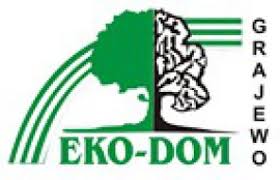 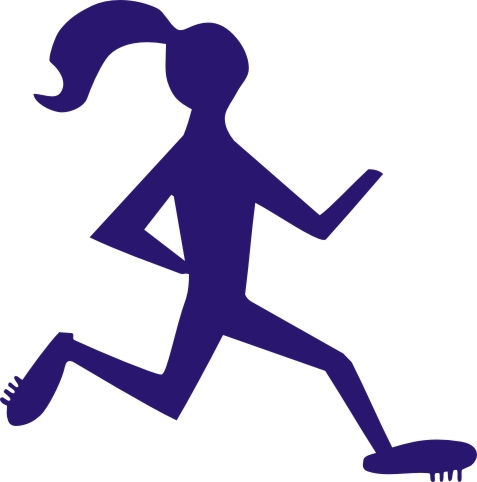 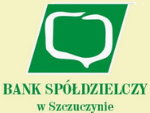 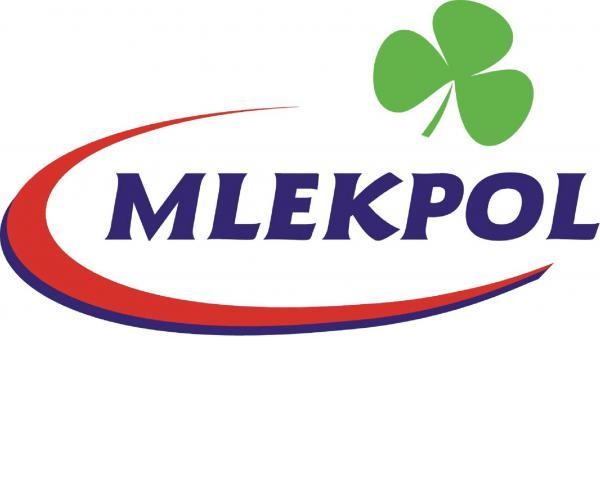 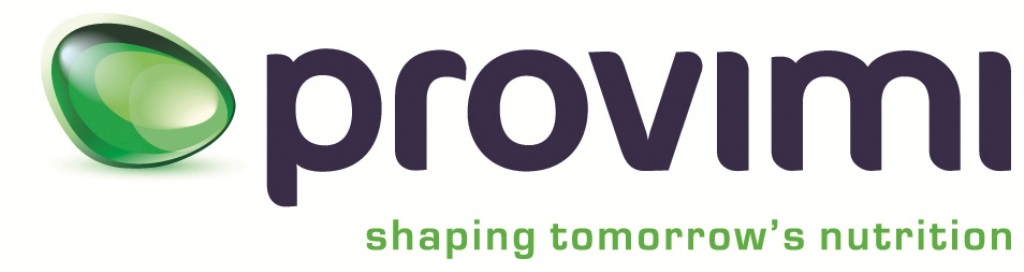 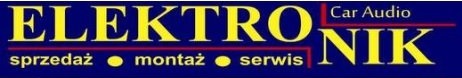 Wójt Gminy Grajewo Stanisław Szleter
oraz Klub Sportowy „Maratonka”
serdecznie zapraszają na:XI Bieg Rolnika
Mistrzostwa Województwa Podlaskiego LZS Rolników
15 września 2018Patronat honorowy: 
Zygmunt Kruszyński – Starosta Powiatu GrajewskiegoOrganizatorzy i Współorganizatorzy:Wójt Gminy Grajewo, KS Maratonka, Podlaskie Zrzeszenie LZS w Białymstoku, Starostwo Powiatowe w Grajewie, Straż Gminna gminy Grajewo, OSP gminy Grajewo.Gabinet Weterynaryjny lek. wet. Krzysztof Nowicki, Bank Spółdzielczy w Szczuczynie, 
EKO-DOM Sp. z o.o. Szymany, Gabinet weterynaryjny lek. wet. Krzysztof Kacprowski, 
Elektronik, SM Mlekpol, Provimi Polska Sp. z o.o., Tetra Pak sp. z o.o., 
Biebrzański Park Narodowy.Współpraca medialna:www.e-grajewo.pl, www.zyciegrajewa.pl, www.grajewo24.pl, www.iregionalni.pl, Gazeta Współczesna, Giganet.1. Program XI Biegu RolnikaMiejsce i termin:
Świetlica Wiejska w Sojczynie Borowym  15.09.2018 r. godz. 10.00 (sobota)Program:10.00 	zbiórka uczestników,10.05 	uroczyste otwarcie,10.15 	klasy 0 – I szkoły podstawowe dziewczęta 250 m,
klasy 0 – I szkoły podstawowe chłopcy 250 m,10.20 	klasy II – III szkoły podstawowe dziewczęta 500 m,
klasy II – III szkoły podstawowe chłopcy 500 m,10.35 	klasy IV – V szkoły podstawowe dziewczęta 500 m,
klasy IV – V szkoły podstawowe chłopcy 500 m,10.50 	klasy VI – VII szkoły podstawowe dziewczęta 750 m,
klasy VI – VII szkoły podstawowe chłopcy 750 m,11.05 	biegi integracyjne dla niepełnosprawnych,11.10 	klasy VIII szkoły podstawowe oraz gimnazja dziewczęta 750 m,11.20 	klasy VIII szkoły podstawowe oraz gimnazja chłopcy 1500 m,11.30 	bieg główny około 5000 m (kategoria open oraz rolników) – start wspólny. Trasa nie jest atestowana. Rolnicy mogą również wybrać dystans krótszy – 3000 m. Rolnicy będą sklasyfikowani tylko na dystansie, jaki zadeklarują w biurze zawodów. Po biegu uczestnicy otrzymają ciepły posiłek, napoje, kawę, herbatę.Około godz. 12.30 ogłoszenie wyników, wręczenie nagród przy Świetlicy Wiejskiej w Sojczynie Borowym.Uwaga: Dekoracja zawodników w kat. dzieci i młodzieży następować będzie po ukończeniu danego biegu.2. Trasa biegu na 3 i 5 km:Start i meta zlokalizowane są na boisku przy Świetlicy Wiejskiej w Sojczynie Borowym.Trasa będzie oznakowana, zabezpieczona przez wolontariuszy, prowadzić będzie drogami asfaltowymi z Sojczyna Borowego do Sojczyna Grądowego i z powrotem (nawrót w biegu na 3 km będzie na moście w Sojczynie Borowym, w biegu na 5 km kilometr dalej). Bieg Główny odbędzie się przy ograniczonym ruchu kołowym. Uczestnicy zobowiązują się do przestrzegania przepisów kodeksu drogowego oraz wskazówek Organizatora.3. Uczestnictwo i zgłoszeniaUczestnictwo. Do startu w biegu głównym dopuszczeni zostaną zawodnicy (–czki), którzy ukończyli 16 rok życia oraz posiadają aktualne badania lekarskie lub podpiszą oświadczenie o braku przeciwwskazań do udziału w zawodach i starcie na własną odpowiedzialność. Od zawodników niepełnoletnich biorących udział w biegu głównym wymagana będzie pisemna zgoda rodziców. Zawodnicy (–czki) w trakcie biegu nie są ubezpieczeni od następstw nieszczęśliwych wypadków i startują na własną odpowiedzialność. Przyjęcie numeru startowego, bądź karty startowej jest jednoznaczne z akceptacją regulaminu. Opłata startowa 10 zł – w dniu zawodów w biurze zawodów.Zgłoszenia. Zgłoszenia imienne do udziału w biegu głównym przyjmowane będą drogą mailową na adres biegrolnika@maratonka.pl  do 13.09.2018 (należy podać imię i nazwisko zawodnika, rok urodzenia, miejscowość i/lub przynależność klubową, kategorię open lub rolników) oraz w dniu zawodów od godz. 9.00 do godz. 11.00 w biurze zawodów. Lista startowa będzie dostępna na stronie www.maratonka.pl. Do weryfikacji zawodników potrzebny będzie dokument tożsamości ze zdjęciem oraz w przypadku rolników – decyzja o podatku gruntowym lub inny dokument potwierdzający przynależność do tej kategorii. Fakt zamieszkiwania lub zameldowania na wsi nie jest wystarczający do zakwalifikowania zawodnika do kategorii rolników (ostateczne rozstrzygnięcia podejmuje Komisja Sędziowska). Dodatkowe informacje można uzyskać pod numerem telefonu 604550860 e–mail: wieje@wp.pl ,   lub 516 109 383 e–mail: waldi8463@wp.pl.Uwaga:
Interpretacja Regulaminu Imprezy należy do Organizatorów, a sprawy sporne wynikające z uczestnictwa w biegach rozstrzygać będzie Komisja Sędziowska.4. Klasyfikacja i nagrodyW biegu głównym:–	żywy kogut dla zwycięzcy biegu na dystansie 5 km w kat. open Mężczyzn i Kobiet,–	w kategoriach open kobiet i mężczyzn – za miejsca I–III nagrody rzeczowe (dystans 5000 m),–	w kategoriach rolników kobiet i mężczyzn – za miejsca I–V nagrody rzeczowe na dystansie 3000 m oraz 5000 m,–	okolicznościowe medale i koszulki techniczne dla pierwszych 60 zawodników, którzy ukończą bieg główny.W biegach towarzyszących za I – III miejsca okolicznościowe medale i koszulki, pamiątkowe medale za miejsca IV – X. Słodycze dla wszystkich uczestników.5. Kontakt
Wiesław Jerulank tel. 604550860 e-mail: wieje@wp.pl
Waldemar Szycik  tel. 516 109 383,  e-mail: waldi8463@wp.pl
